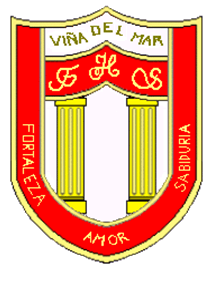 RBD: 1761-2FRIENDLY HIGH SCHOOLFono: 322628669 fhs.direccion@gmail.comCOMUNICADO DESDE DIRECCIÓNEstimada Comunidad EscolarJunto con saludar cordialmente y esperando que se encuentren bien de salud junto a su familia, me dirijo a ustedes con motivo, de informar sobre cambios en el funcionamiento del Colegio durante la semana del 13 al 16 de septiembre. Con el propósito de fortalecer nuestro proceso pedagógico durante la pandemia, el colegio junto a la Potenciadora educacional APTUS evaluara los avances pedagógicos de nuestros alumnos.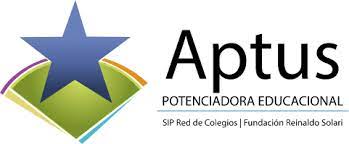 “APTUS busca mejorar la calidad de la educación de los colegios de chile y enfrentar constantemente los desafíos que se presentan, entrega herramientas para implementar mejoras en las prácticas y lograr aprendizajes efectivos en todos los estudiantes”Es por este motivo que durante la semana del 13 al 16 de septiembre NO se realizaran clases presenciales, solo se realizarán evaluaciones en formato On line para todos los alumnos y alumnas, orientadas a buscar contenidos deficientes por la priorización curricular o por los efectos de la pandemia en el proceso educativo, esto con el fin de nivelar y reforzar, para potenciar el plan de recuperación de contenidos pedagógicas en nuestro colegio.Las evaluaciones se realizarán en las siguientes asignaturas: Lenguaje, Matemática, Historia y Cs Naturales en los siguientes horarios:Protocolo Página 2PROTOCOLO DE EVALUACIÓNLos alumnos deberán conectarse a la plataforma Microsoft Teams (equipo llamado Ejemplo: APTUS + CURSO), en los horarios indicados con el profesor a cargo según tabla N°1.Se enviará un Link al correo institucional de los alumnos, para acceder a rendir la evaluación en la plataforma de APTUS los cuatro días.La evaluación en la plataforma tiene un tiempo predeterminado y se cierra al finalizarDe no poder rendir la evaluación en el horario establecido, la plataforma estará abierta hasta las 23:00 horas del día que corresponde la evaluación.Se solicita a los apoderados supervisar el ingreso a rendir las evaluaciones y dar la autonomía a los alumnos para contestar la evaluación, con el objetivo que los resultados sean lo más reales posibles.Se solicita a los alumnos contestar la mayor cantidad de preguntas de la evaluación.Los alumnos que rindan las 4 evaluaciones adecuadamente, podrán optar a modificar la nota más descendida por un 7.0, en una asignatura Humanistas o científica en el 2 semestre 2021.Los alumnos que estén en proceso de vacunación y tengan suspendida la evaluación, la rendirán la semana después de 18 de septiembre en el horario de clases, presencial u online. El colegio atenderá público desde las 08:30 a 13:00 horas del lunes 13 a jueves 16 de septiembre (trámites administrativos, premios del bingo, guías, vacunación etc.). Se informa que el martes 14 y miércoles 15 de septiembre se realizará el proceso de vacunación para los alumnos en los siguientes cursos y horarios. (Inspectoría General enviara la información del proceso de vacunación)Martes 14 de septiembre: 1° básico 09:00 horas y 8° básico 11:00 horas.Miércoles 15 de septiembre: 4° básico 09:00 horas y 5° básico 11:00 horas.Desde el lunes 20 de septiembre se retomarán las clases hibridas en todos los cursos y los mismos horarios.Agradeciendo su apoyo en esta iniciativa que está orientada a mejorar el proceso educativo de nuestros alumnos y alumnas, me despido atentamenteGuillermo Angel Alvarez LeónDirectorFriendly High SchoolEn Viña del Mar, 07 de septiembre de 2021Tabla N°1 LUNES 13MARTES 14MIERCOLES 15JUEVES 16LENGUAJEMATEMATICAHISTORIACS. NATURALESHORARIO08:30 A 10:00 HORAS08:30 A 10:00 HORAS08:30 A 10:00 HORAS08:30 A 10:00 HORASCURSOS JORNADA DE LA MAÑANADOCENTE ASIGNADODOCENTE ASIGNADODOCENTE ASIGNADODOCENTE ASIGNADOPRE KINDERMARIA E DONOSO (Lenguaje)MARIA E DONOSO (Matemática)7° BASICOREBECA VEGAPATRICIA CHAPARROCAROLINA AGUILERAREBECA VEGA8° BASICOVERONICA VERDEJOSIN EVALUACIÓN POR VACUNACIONLORENA GODOYMARCEL BRUNA1° MEDIOJUANCARLOS CESPEDJUANCARLOS CESPEDJUANCARLOS CESPEDSEBASTIAN BASAURE2° MEDIOGISSELLA CACERESIRENE BALLADARESGISSELLA CACERESPATRICIA CHAPARRO3° MEDIOFRANCISCO AGUILAGUILLERMO ZEPEDAFRANCISCO AGUILAJENNY RUBILAR4° MEDIOGUILLERMO ZEPEDAGISSELLA CACERESREBECA VEGANICOLAS CERDALUNES 13MARTES 14MIERCOLES 15JUEVES 16LENGUEJEMATEMATICAHISTORIACS. NATURALESHORARIO10:30 A 12:00 HORAS10:30 A 12:00 HORAS10:30 A 12:00 HORAS10:30 A 12:00 HORASCURSOS JORNADA DE LA TARDEDOCENTE ASIGNADODOCENTE ASIGNADODOCENTE ASIGNADODOCENTE ASIGNADOKINDERAIDA SOTO(Lenguaje)AIDA SOTO(Matemática)1° BASICOPAULA ANDAURSIN EVALUACIÓN POR VACUNACIONPAULA ANDAURCAROLINA AGUILERA2° BASICOMACARENA ROMEROMACARENA ROMEROMACARENA ROMERONICOLAS CERDA3° BASICOVERONICA VERDEJOCAROLINA AGUILERALEONARDO SOTOLEONARDO SOTO4° BASICOROSITA DONOSOROSITA DONOSOSIN EVALUACIÓN POR VACUNACIONMARCEL BRUNA5° BASICOFERNANDA BERRIOSIRENE BALLADARESSIN EVALUACIÓN POR VACUNACIONLORENA GODOY6° BASICOFELIPE GONZALEZFELIPE GONZALEZNICOLAS CERDAFRANCISCO AGUILA